Es la representación de las partes de un todo, es decir, se divide en partes iguales y cada parte es la fracción del entero.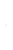 Partes de Una fracción:Línea fraccionaria: Toda fracción tiene una línea horizontal que separa el numerador del denominador.Numerador: Es el número que está arriba de la línea fraccionaria, indica el número de partes que se toman de la unidad.Denominador: Es el número que está en la parte inferior de la línea fraccionaria, índice el número de partes iguales en que se divide la unidad.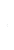 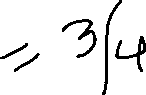 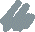 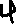 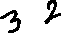 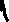 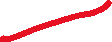 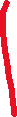 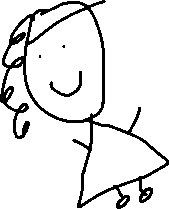 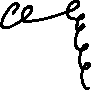 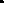 